										Приложение 									к постановлению администрации								МО «Зеленоградский муниципальный округ									Калининградской области»									от  « 10 »  ноября   2023 года   № 3640 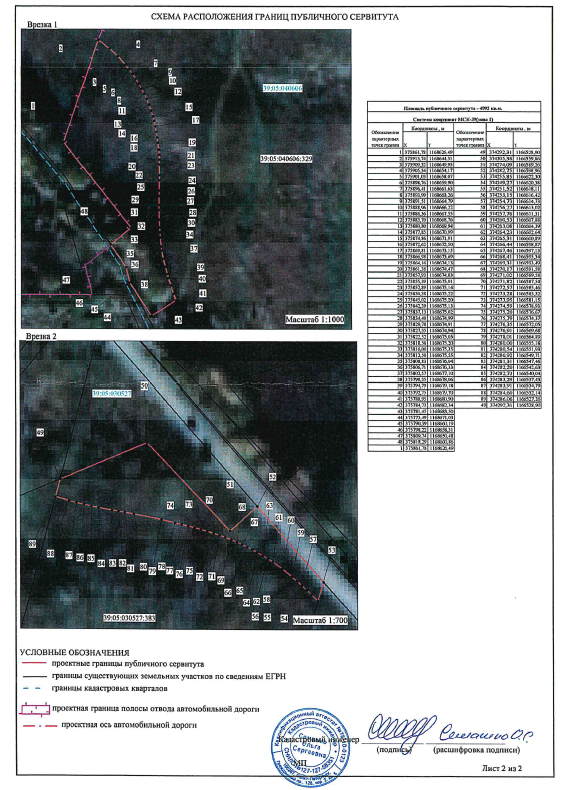 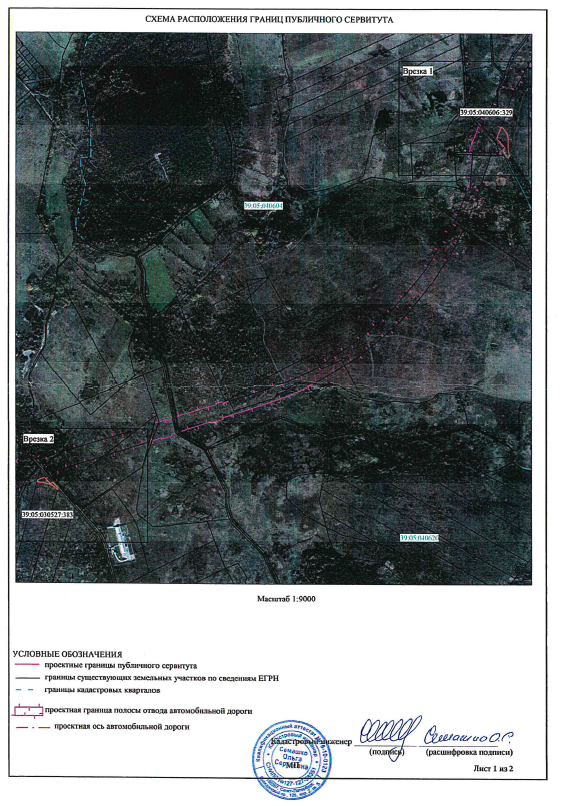 